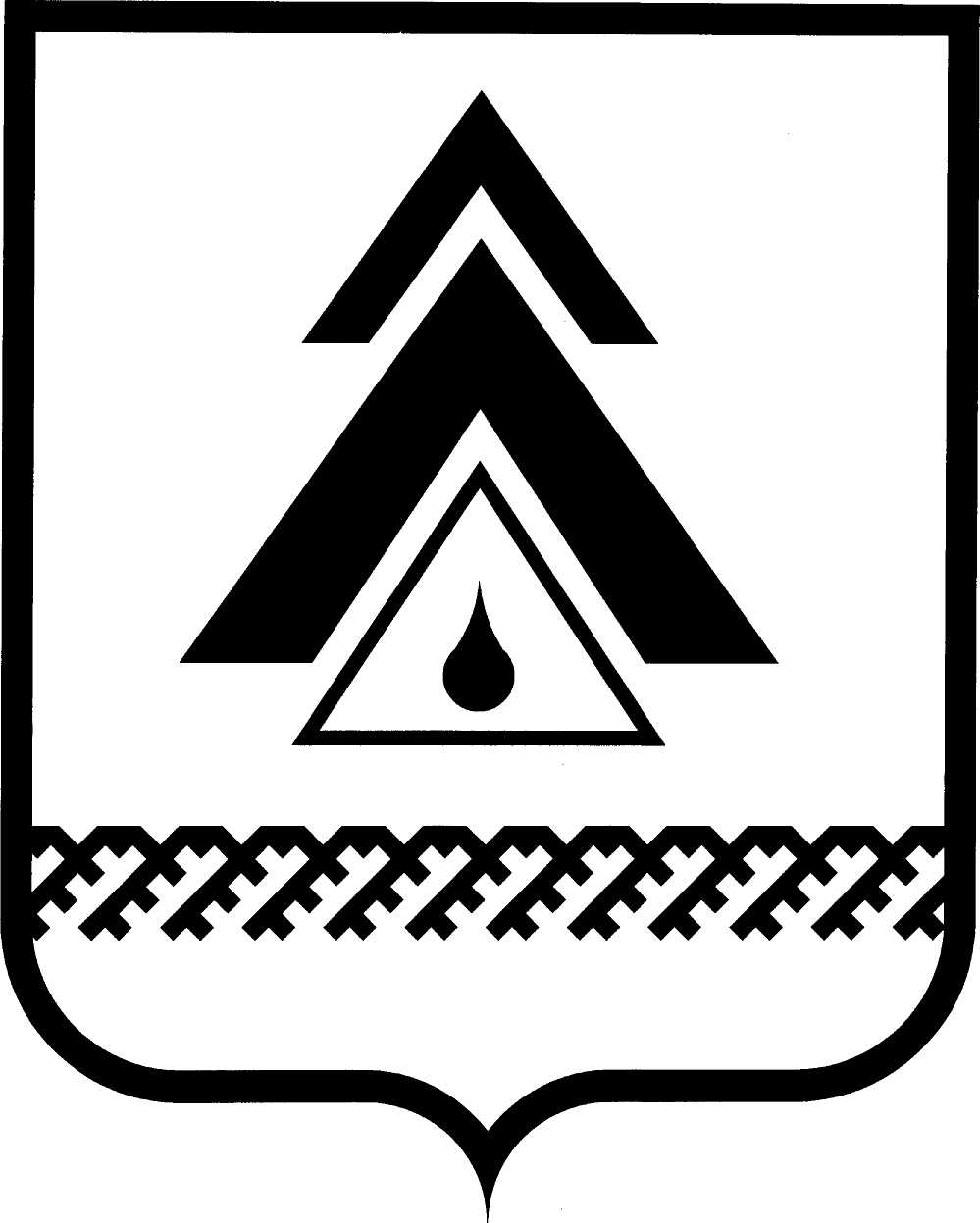 администрация Нижневартовского районаХанты-Мансийского автономного округа – ЮгрыПОСТАНОВЛЕНИЕОб утверждении схемы теплоснабжения городского поселения Излучинск и определении единых теплоснабжающих организацийВ целях обеспечения условий для устойчивого развития территории муниципального образования Нижневартовский район, руководствуясь Федеральным законом от 27.07.2010 № 190-ФЗ «О теплоснабжении», в соответствии         с постановлениями Правительства Российской Федерации от 22.02.2012 № 154 «О требованиях к схемам теплоснабжения, порядку их разработки и утверждения», от 08.08.2012 № 808 «Об организации теплоснабжения в Российской Федерации и о внесении изменений в некоторые акты Правительства Российской Федерации», учитывая протокол публичных слушаний и заключение о результатах публичных слушаний по проекту схем теплоснабжения городского поселения Излучинск:1. Утвердить схему теплоснабжения городского поселения Излучинск согласно приложению.2. Определить единую теплоснабжающую организацию:2.1. В системе теплоснабжения пгт. Излучинска – закрытое акционерное общество «Нижневартовская ГРЭС».2.2. В системе теплоснабжения с. Большетархово – муниципальное унитарное предприятие «Сельское жилищно-коммунальное хозяйство».3. Признать утратившим силу постановление администрации района               от 20.05.2014 № 934 «О присвоении статуса единой теплоснабжающей организации».4. Пресс-службе администрации района (А.Н. Королёва) опубликовать             сведения о размещении схемы теплоснабжения на официальном веб-сайте администрации района в районной газете «Новости Приобья».5. Контроль за выполнением постановления возложить на заместителя главы администрации района по жилищно-коммунальному хозяйству и строительству А.Ю. Бурылова.Глава администрации района                                                            Б.А. Саломатинот 26.06.2014г. Нижневартовск№ 1216          